INDIAN SCHOOL AL WADI AL KABIR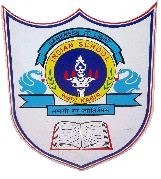 Create a web page as given below 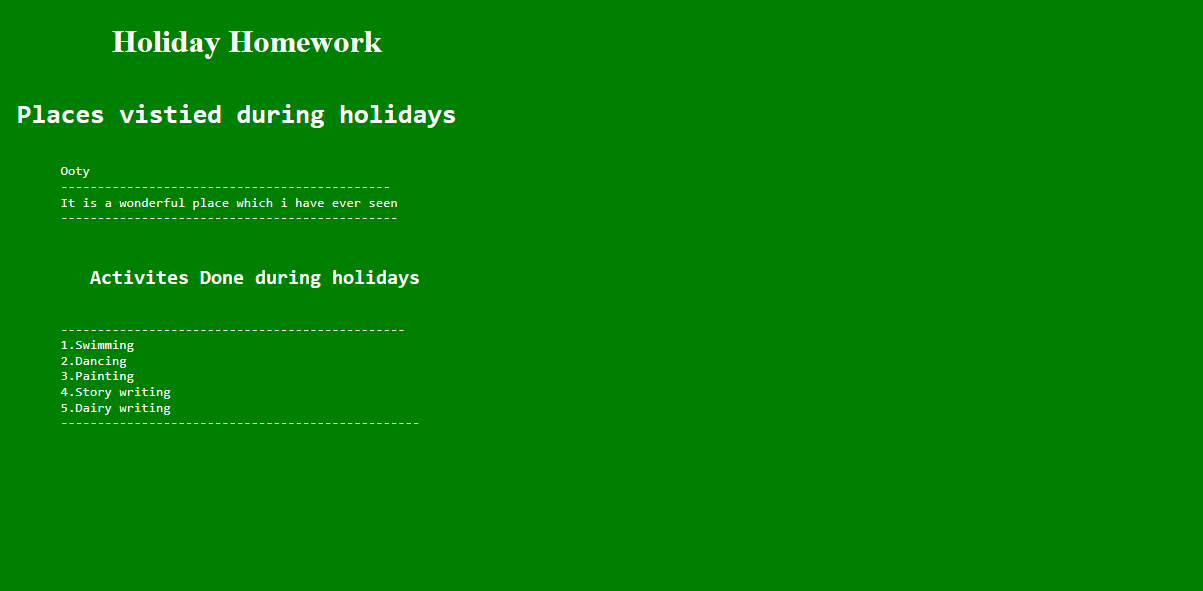 Points to be noted to create a webpage Use marquee tag for page heading HOLIDAY HOMEWORKUse different heading tags to display page content (H1……H6)Use <pre> tag to display the page content appearanceYou can specify the place which you have visited during holidaysDifferent background color(bgcolor) and text color can be givenClass: VIIDepartment: Computer ScienceDate of submission:18/8/2019Holiday Homework  No:1Topic: HTMLNote: Holiday homework will be graded during practical session , practice in holidays